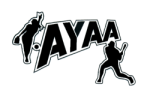 First Annual AYAA Golf TournamentWhen: Sunday August 10th. 8AM Shotgun StartWhere: Apalachin Golf Course - South Apalachin RoadCost: $220 / Team of 4 - $55/personThis includes Golf, Cart & Lunch!!!!We are looking for hole sponsors!For more information contact Trent Mercia - tmercia@stny.rr.com or 607-760-6324. 